В период со 02.11.2020г. по 27.11.2020г. на базе МБОУ «Советская СОШ» в рамках реализации муниципального проекта «Повышение эффективности и качества услуг в сфере дополнительного образования детей Алексеевского городского округа», были представлены выставочные экспонаты и проведены мастер-классы по сборке моделей «Квантума». В работе «Квантума» приняло участие  133 обучающихся и 24 педагога.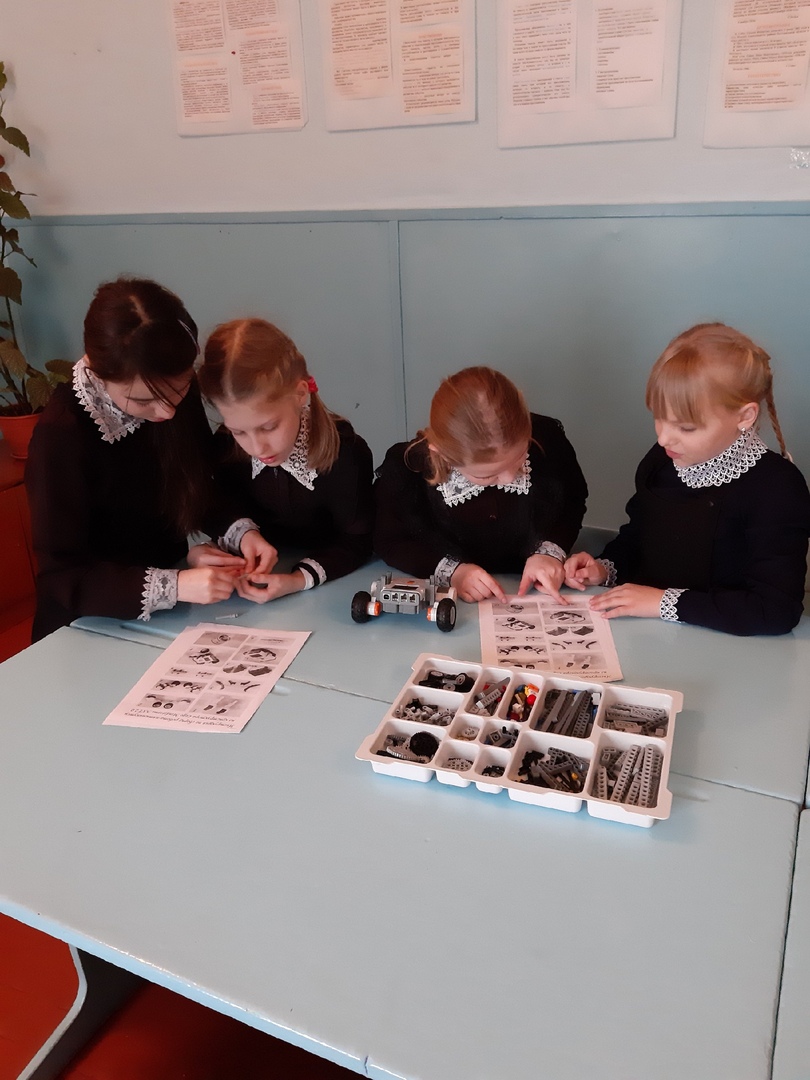 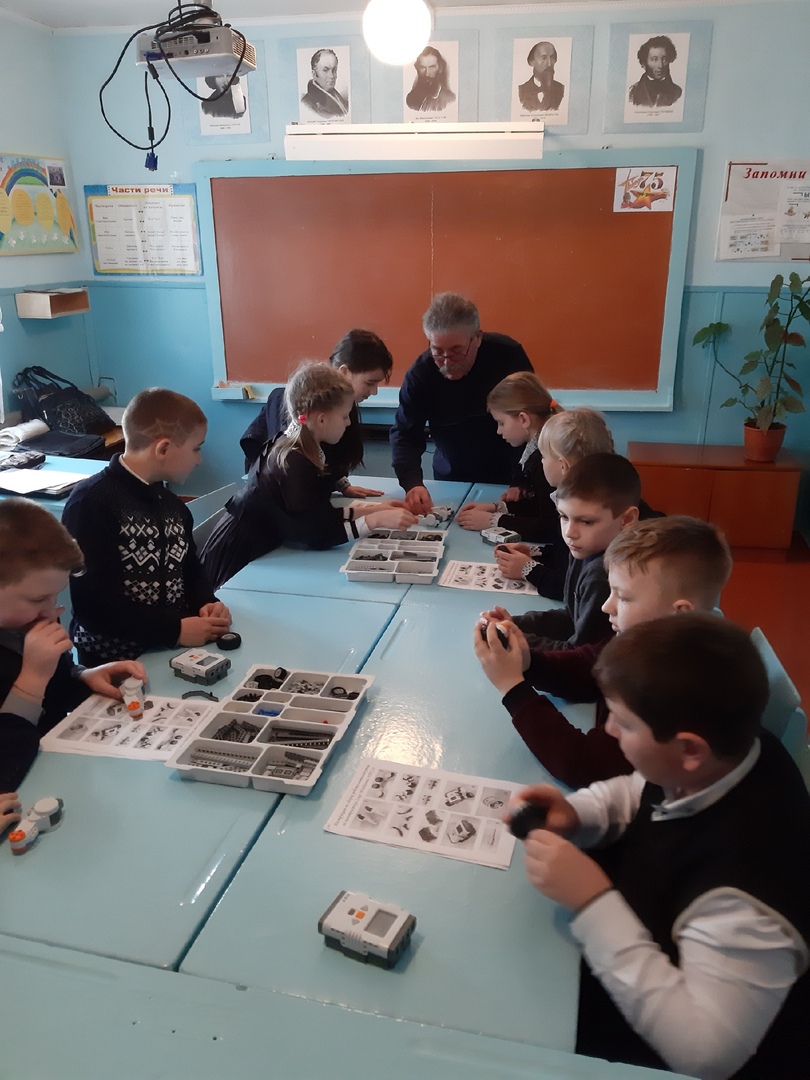 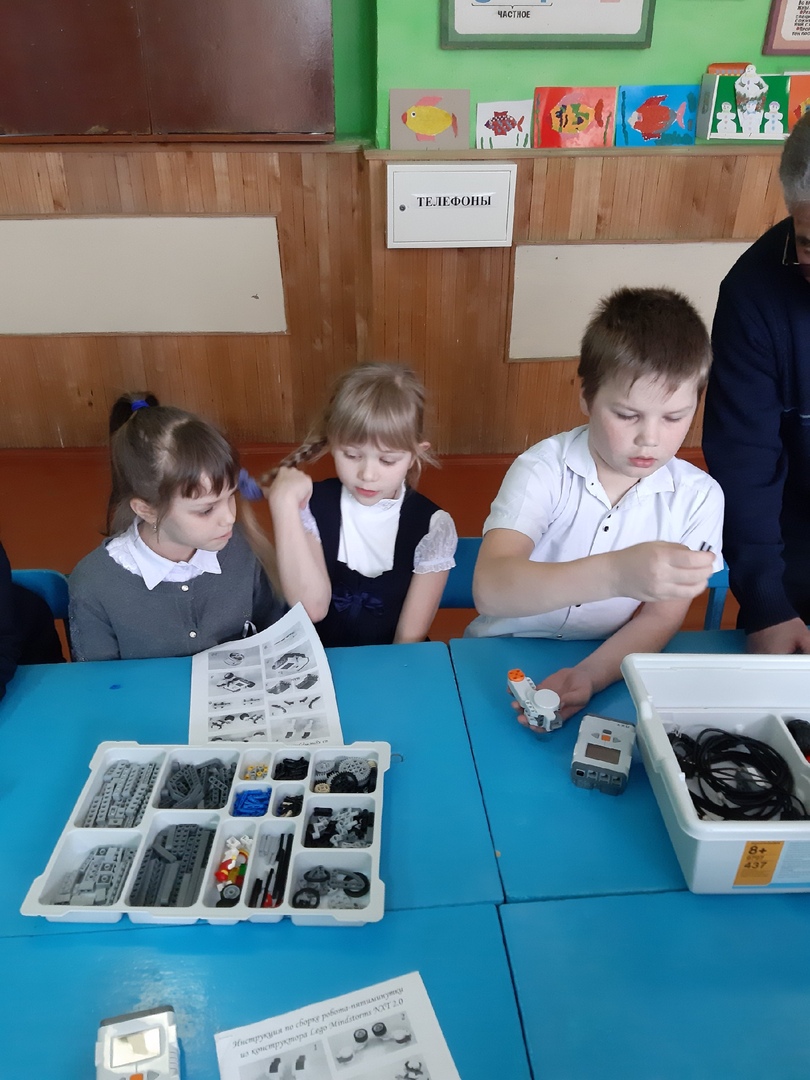 